Лекція 5. Хімічні властивості алканів. Гетеролітичний тип розриву зв’язку. – 2 год.Гетеролітичний тип розриву зв'язків в алканах. Карбокатіони, їх електронна будова і фактори, що визначають відносну стабільність, основні шляхи перетворення каpбокатіонів. Реакції алканів в надкислих системах. Основні шляхи використання алканів: моторне паливо, пальне, розчинники в органічному синтезі.ДЕЯКІ АСПЕКТИ РЕАКЦІЙ АЛКАНІВВ НАДКИСЛИХ СИСТЕМАХНАЙСИЛЬНІША ПРОТОННА КИСЛОТАEvgenii S. Stoyanov, Stephan P. Hoffmann, Mark Juhasz, and Christopher A. Reed*, The Structure of the Strongest Brensted Acid: The Carborane Acid H(CHB11Cl11). JACS, 2006.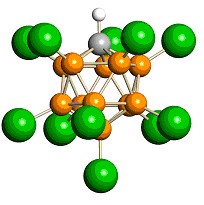 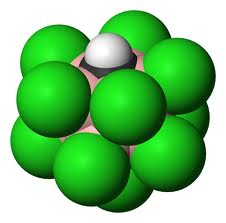 Рис. 1. Карборан, аніон найсильнішої відомої кислоти. Колір атомів: жовтогарячий – B, сірий – C, зелений – Cl, білий – H.Це нетоксична і неагресивна кислота (не роз’їдає скло). Може грати певну роль у процесах поліпшення якості бензину і полімерів та синтезі ліків.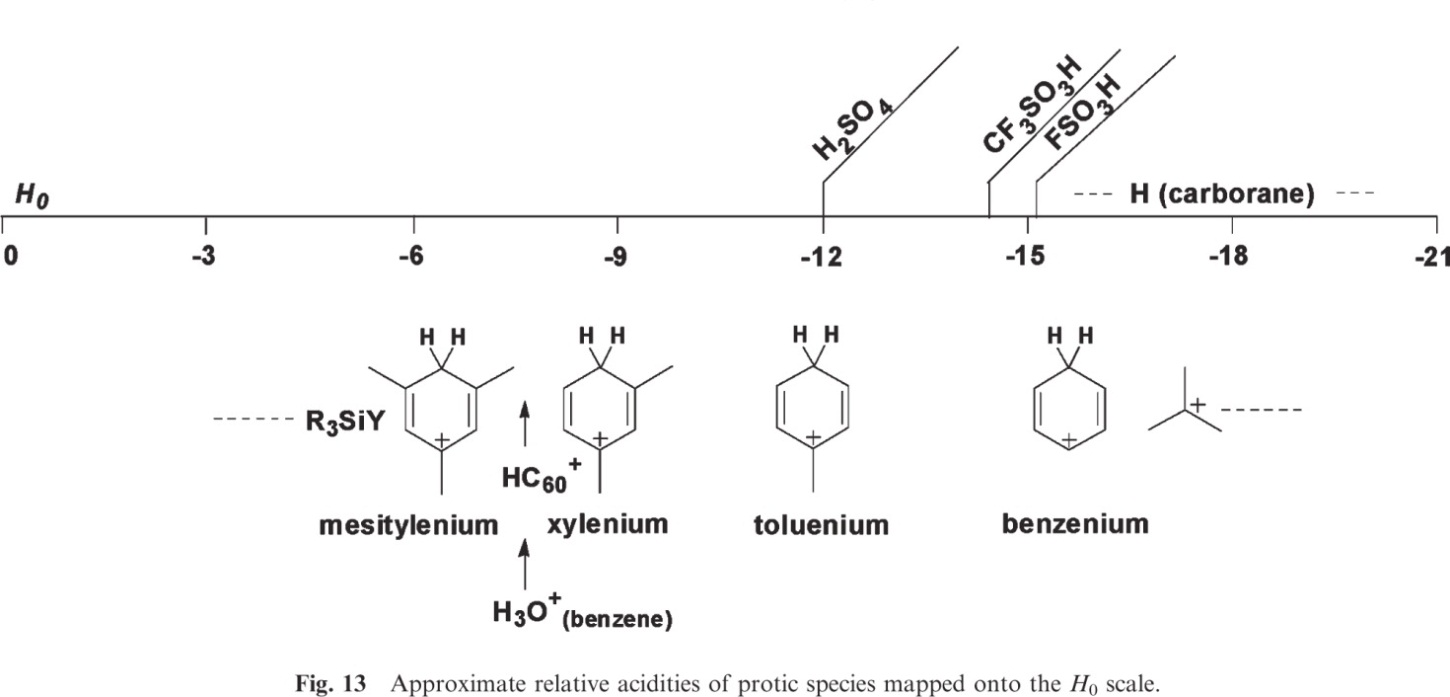 Рис. 2. Відносні кислотності протонних кислот в шкалі Но. Додаткова література: Chem. Commun., 2005, 1669-1677.МЕТОНІЙМетоній СН5+ – комплекс метилкатіона (сильна кислота) СН3+ і σ-основи Н2.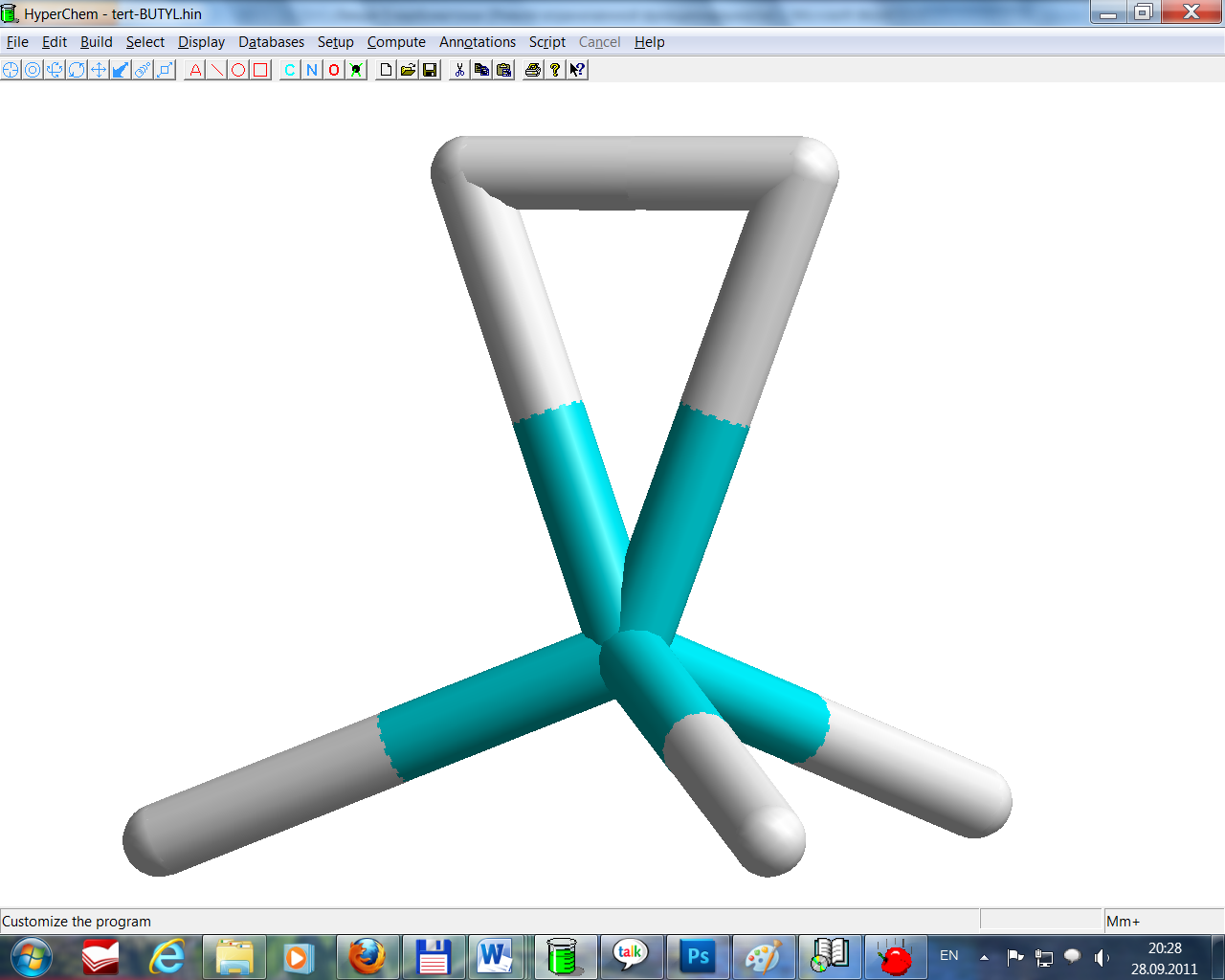 Рис. 3. Модель метоніюCH4 + H+(SbF5SO3F)-       CH5+(SbF5SO3F)-. Розчинниками можуть бути рідкі SO2 або SO2ClF, що мають дуже низьку основність.ЕЛЕКТРОФІЛЬНІ РЕАКЦІЇ АЛКАНІВ1. Водневий обмін на прикладі адамантану + D+SbF6-.2. Алкілювання: (CH3)3C+SbF6- + HC(CH3)3 (SO2ClF, -78 ºC)              (CH3)3C–C(CH3)3 + HSbF6 (вихід 2%).3. Нітрування: RH + NO2+ PF6- (сульфолан або СН2Cl2)       RNO2        (вихід 10% для адамантану).4. Хлорування: висока селектівність, монохлорування.5. Перегрупування: н-бутан     ізобутан, метилциклопропан               ізобутан.Будова метилу у формі катіона, вільного радикалу і аніона: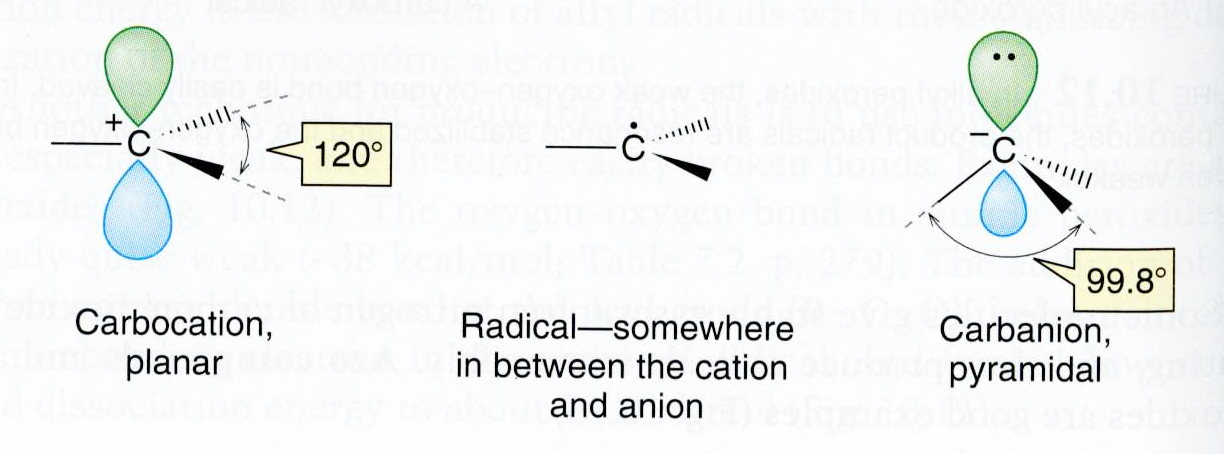 Енергії утворення найпростіших вільних радикалівКАРБЕНИ І КАРБЕНОЇДИУтворення карбену:1. Діазометан СН2N2 + hν      CH2 + N22. Кетен СН2=С=О + hν      CH2 + СО3. CH2I2 + Zn (в етері)       ICH2ZnI (карбеноїд)      CH2 + ZnI2Будова карбену: синглетний (кутова будова, кут Н–С–Н 103º, відстань С–Н 0,112 нм), вільні електрони спарені, :СН2, секстетний Карбон, «гарячий» карбен;триплетний (лінійна будова, відстань С–Н 0,103 нм), вільні електрони неспарені – бірадикал. •СН2•  Стійкіший за синглетний.Найважливіша реакція з алканами – інсерція (incertion, внедрение)   у кожний зв’язок C–H   : C–H + CH2     C–CH2–H. Ініціатор – УФ-світло. Повна відсутність селективності: пропан + кетен + hν      н-бутан + ізобутан + СОн-пентан + діазометан + hν      н-гексан (48%) + 2-метилпентан (35%) + 3-метилпентан (17%) + N2 Першим з карбенів був досліджений дихлорокарбен :CCl2, що утворюється при дії сильних основ на хлороформ.Карбокатіон, планарнийРадикал – проміжна структура між катіоном і аніономКарбаніон, пірамідальнийВуглеводеньРадикалЕнергія дисоціації зв’язку С – Н (ккал/моль)МетанМетил104,9ЕтанЕтил101,1ПропанІзопропіл98,6Ізобутантрет-Бутил96,5